БАШҠОРТОСТАН РЕСПУБЛИКАҺЫ                                     РЕСПУБЛИка БАШКОРТОСТАН     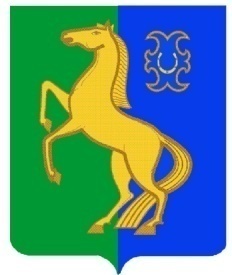      ЙƏРМƏКƏЙ районы                                                   АДМИНИСТРАЦИЯ        муниципаль РАЙОНЫның                                                   сельского поселения              СПАРТАК АУЫЛ СОВЕТЫ                                                     спартакский сельсовет                                    ауыл БИЛƏмƏҺе                                                          МУНИЦИПАЛЬНОГО РАЙОНА                     ХАКИМИƏТЕ                                                                     ЕРМЕКЕЕВСКий РАЙОН452182, Спартак ауыл, Клуб урамы, 4                                                   452182, с. Спартак, ул. Клубная, 4       Тел. (34741) 2-12-71,факс 2-12-71                                                                  Тел. (34741) 2-12-71,факс 2-12-71  е-mail: spartak_selsovet@maiI.ru                                                е-mail: spartak_selsovet@maiI.ru                                                   ҠАРАР                                        № 29                 ПОСТАНОВЛЕНИЕ « 03 » сентябрь  2018 й.                                                      « 03 »  сентября  2018 г.                                                                                        О признании право собственности на 					                  недвижимое имущество Согласно ст.50 и 51 Федерального закона от 06.10.2003г. № 131-ФЗ «Об общих принципах организации местного самоуправления в Российской Федерации», ПОСТАНОВЛЯЮ:1. Включить в состав казны  сельского поселения Спартакский сельсовет муниципального района Ермекеевский район Республики Башкортостан на объекты недвижимости: -Забор 2-х этажного многоквартирного дома расположенного по адресу: с. Спартак, ул. Комсомольская, д. 1;- Забор 2-х  этажного многоквартирного дома расположенного по адресу: с. Спартак, ул. Комсомольская, д. 2;-Забор 2-х этажного многоквартирного дома расположенного по адресу: с. Спартак, ул. Комсомольская, д. 4;- Забор 2-х  этажного многоквартирного дома расположенного по адресу: с. Спартак, ул. Комсомольская, д. 6;- Забор 2-х  этажного многоквартирного дома расположенного по адресу: с. Спартак, ул. Сергея Старикова, д. 7;согласно приложению к настоящему постановлению.2. Зарегистрировать право собственности на муниципальное недвижимое имущество согласно приложению к настоящему постановлению в Управлении Федеральной службы государственной регистрации, кадастра и картографии по Республики Башкортостан.3. Внести дополнения в Реестр муниципального имущества муниципального района Ермекеевский район Республики Башкортостан.     4. Обнародовать данное постановление на информационном стенде в здании администрации сельского поселения Спартакский сельсовет по адресу: село Спартак, ул.Клубная, дом 4 и разместить на официальном сайте администрации сельского поселения  Спартакский  сельсовет муниципального района Ермекеевский район Республики Башкортостан.    5. Постановление вступает в силу со дня его подписания.    6. Контроль  за исполнением данного  постановления оставляю за собой.  Глава сельского поселения   Спартакский сельсовет                                                   Ф.Х. Гафурова